MaxiTrack 1.8m X 0.9m (6'X3')MaxiTrack is the world’s most heavy duty man-handleable trackway system. Designed in Britain, and manufactured in Europe using high-tech Zetralene plastic, these 40kg mats can easily be handled by two workers without the need for specialist lifting equipment or hiabs.The mats are incredibly strong with overlapping flanges providing maximum support and mud suppression. Their unique slotted joints cope with heat expansion on large areas.MaxiTrack’s unique SmartGrip tread gives superior grip in all directions. They are suitable for use with rubber tracked or tyred vehicles, and military vehicles with rubber track pads. Steel tracked plant may be used at the owner’s discretion but will inevitably cause accelerated wear.MaxiTrack mats can also be kept joined in fours, and have integral lifting points enabling them to be craned into position as big 3.6 x 1.8 metre mats.BenefitsFast, easy, economical – install approximately 60mats per hour with a team of 4 plus a fork lift driverEasy to handle – lightweight 40kg mats easily handleable with two workersTough – unique Zetralene plastic for maximum impact resistanceExtra strong grip – unique SmartGrip tread gives superior protection in all directionsMud suppression – flanged joints suppress mud seepage and enable heat expansionProduct Details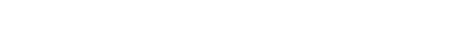 Overall Size: 1.9 x 1.0m x 23mmSurface Size: 1.8m x 0.9mSurface Area: 1.62m2Weight: 40kgPallet Quantity: 25Material: ZetraleneSlip Testing: BS7976 part 2Comfortable Weight Loading: 50tWith Caution Weight Loading: 80tConnectors: Flanges with boltsThis loading guide is for firm, dry ground. If the weather is likely to turn wet, or the job duration is in excess of a week, please ask for advice about using a more heavy-duty product.